Schemat oceniania WOJEWÓDZKI KONKURS PRZEDMIOTOWY z geografii dla uczniów szkół podstawowych 2023/2024ELIMINACJE REJONOWEZadanie nr 1 (0 – 5p.) za poprawne wybranie skrajnych punktów Madagaskaru - 1 pktza poprawne obliczenia rozciągłości południkowej Madagaskaru oraz wynik obliczeń - 1 pktza poprawne wybranie skrajnych punktów Sumatry - 1 pktza poprawne obliczenia rozciągłości południkowej Sumatry oraz wynik obliczeń - 1 pktza poprawną odpowiedź - 1 pktOdpowiedź: Większą rozciągłość południkową ma Madagaskar.Madagaskar: 250S – 120S = 130Sumatra: 50N + 60S = 110Uznaje się odpowiedzi, które uwzględniają zaokrąglenia w przypadku Madagaskaru do 260 S oraz w przypadku Sumatry do 60 N.Zadanie nr 2 (0 – 9p.) za każdą poprawnie uzupełnioną komórkę tabeli - 1pktOdpowiedź:Zadanie nr 3 (0 – 6p.)za każdą poprawną odpowiedź - 1pktOdpowiedź:Zadanie nr 4 (0 – 4p.)za każdą poprawną odpowiedź - 1pktOdpowiedź: biegun południowy, Zwrotnik Raka, Koło Podbiegunowe Południowe, Równik.Zadanie nr 5 (0 – 5p.)za każdą poprawną odpowiedź - 1 pktOdpowiedź: platforma prekambryjska wschodnioeuropejska platforma paleozoiczna zachodnioeuropejska obszary fałdowań hercyńskich obszary fałdowań alpejskichobszary fałdowań alpejskichZadanie nr 6 (0 – 3p.)za każdą poprawną odpowiedź - 1pktOdpowiedź:KARBON – 2. Bujny rozwój flory lądowej, zwłaszcza widłaków, skrzypów i paproci,SYLUR – 1.  Psylofity – pierwsze rośliny naczynioweKAMBR – 3. Trylobity.Zadanie nr 7 (0 – 16p.)za każdą poprawną odpowiedź - 1 pktOdpowiedź:  TYP ZBIOROWISKA: bory sosnoweGLEBY: bieliceCHARAKTERYSTYCZNY OBSZAR WYSTĘPOWANIA: stożki sandroweTYPOWY REGION POLSKI: Bory TucholskieTYP ZBIOROWISKA: grądyGLEBY: brunatneCHARAKTERYSTYCZNY OBSZAR WYSTĘPOWANIA: wzniesienia moren czołowychTYPOWY REGION POLSKI: WielkopolskaTYP ZBIOROWISKA: lasy łęgoweGLEBY: madyCHARAKTERYSTYCZNY OBSZAR WYSTĘPOWANIA: doliny rzeczneTYPOWY REGION POLSKI: Żuławy WiślaneTYP ZBIOROWISKA: łąki górskieGLEBY: górskieCHARAKTERYSTYCZNY OBSZAR WYSTĘPOWANIA: haleTYPOWY REGION POLSKI: TatryZadanie nr 8 (0 – 6p.)za każdą poprawnie wpisaną nazwę miasta w podpunkcie A - 1 pktza poprawnie podaną nazwę typu aglomeracji w podpunkcie B - 1 pktza każdą poprawną odpowiedź w  podpunkcie  C - 1 pktOdpowiedź: 1. Gliwice, 2. Katowice, 3. BytomAglomeracja policentryczna /konurbacja/Województwo śląskie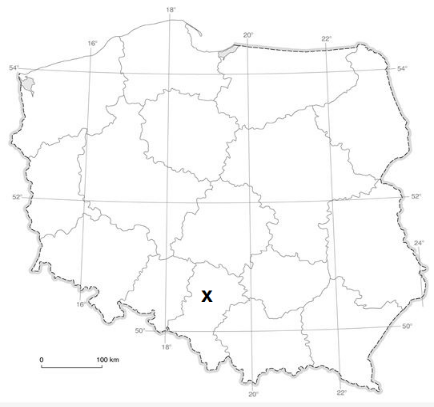 Zadanie nr 9 (0 – 7p.)za każdą poprawną odpowiedź - 1pktOdpowiedź: P, F, P, P, P, F, P.Zadanie nr 10 (0 – 12p.)za każdą poprawnie uzupełnioną komórkę tabeli - 1 pktOdpowiedź: Zadanie nr 11 (0 – 8p.)  za każdą poprawną odpowiedź - 1pktOdpowiedź:Zadanie nr 12 (0 – 7p.)  za każdą poprawną odpowiedź - 1pktOdpowiedź:Słowiańskie – czeski,Romańskie – francuski, portugalski,Germańskie – angielski, norweski, szwedzki,Bałtyckie – litewski.Zadanie nr 13 (0 – 4p.)za każdą poprawną odpowiedź - 1pktOdpowiedź: osadowe, magmowe, północnym, osadowe.Zadanie nr 14 (0 – 4p.)za każdą poprawną odpowiedź - 1pktOdpowiedź:1. tlen, 2. krzem,3. glin, 4. żelazo.Zadanie nr 15 (0 – 4p.)za każdą poprawną odpowiedź - 1pktOdpowiedź: P, P, P, P.Numer strefy klimatycznejNazwa strefy klimatycznejOznaczenie klimatogramuNazwa strefykrajobrazowej2.ZwrotnikowaAPustynie gorące3.PodzwrotnikowaDRoślinność śródziemnomorska4.UmiarkowanaBtajgaRzekaNumer z mapyRzekaNumer z mapyOb4Brahmaputra9Indus5Orinoko1Amur7Darling10Cecha / państwoDANIAWĘGRYStrefa klimatycznaumiarkowanaumiarkowanaTyp klimatuciepły morskiciepły kontynentalnyGlebybielicowe i płowebrunatne i czarnoziemyWielkość gospodarstwdużemałeDominujące uprawypszenica oraz jęczmień i żytopszenica i kukurydza oraz buraki cukroweDominująca hodowlatrzoda i bydłotrzoda i bydłoNUMER FAZY URBANIZACJINAZWA FAZY URBANIZACJIFAZA NAJWCZEŚNIEJSZAFAZA NAJPÓŹNIEJSZA3Urbanizacja wstępnaFAZA NAJWCZEŚNIEJSZAFAZA NAJPÓŹNIEJSZA4SuburbanizacjaFAZA NAJWCZEŚNIEJSZAFAZA NAJPÓŹNIEJSZA1DezurbanizacjaFAZA NAJWCZEŚNIEJSZAFAZA NAJPÓŹNIEJSZA2Reurbanizacja